ИНФОРМАЦИЯ ДЛЯ ГРАЖДАН И УПРАВЛЯЮЩИХ ОРГАНИЗАЦИЙО приоритетном использовании российских мессенджеров для коммуникаций управляющих многоквартирными домами организаций
с домовыми сообществами в рамках домовых чатовВ последние годы проводится повсеместная цифровизация системы жилищно-коммунального хозяйства. Все большее число управляющих организаций при осуществлении своей деятельности используют различные мессенджеры для информирования и получения обратной связи 
с собственниками жилых помещений в многоквартирных домах.В связи с текущей геополитической обстановкой Министерство цифрового развития, связи и массовых коммуникаций Российской Федерации информирует о необходимости активного импортозамещения цифровых решений и продуктов. Так приоритетным является использование российского мессенджера для коммуникаций управляющих компаний многоквартирных домов с домовыми сообществами в рамках домовых чатов.Российские мессенджеры, находящиеся в едином реестре российских программ для электронных вычислительных машин и баз данных 
и рекомендованные к использованию:- Яндекс.Мессенджер (web), 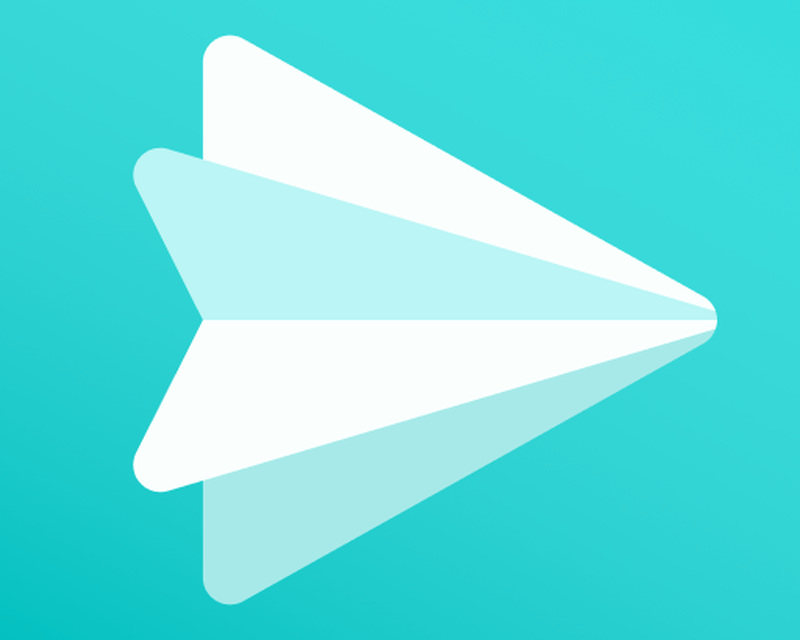 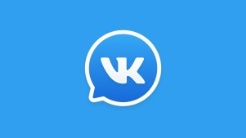 - VK Мессенджер,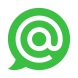 - Mail.АГЕНТ мессенджер,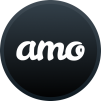 - «Amo: корпоративный мессенджер»,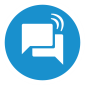 - TWIN.Реестр обновляется и дополняется в постоянном режиме.С целью усиления мер по защите информации настоятельно рекомендуется использование указанных мессенджеров при осуществлении своей деятельности.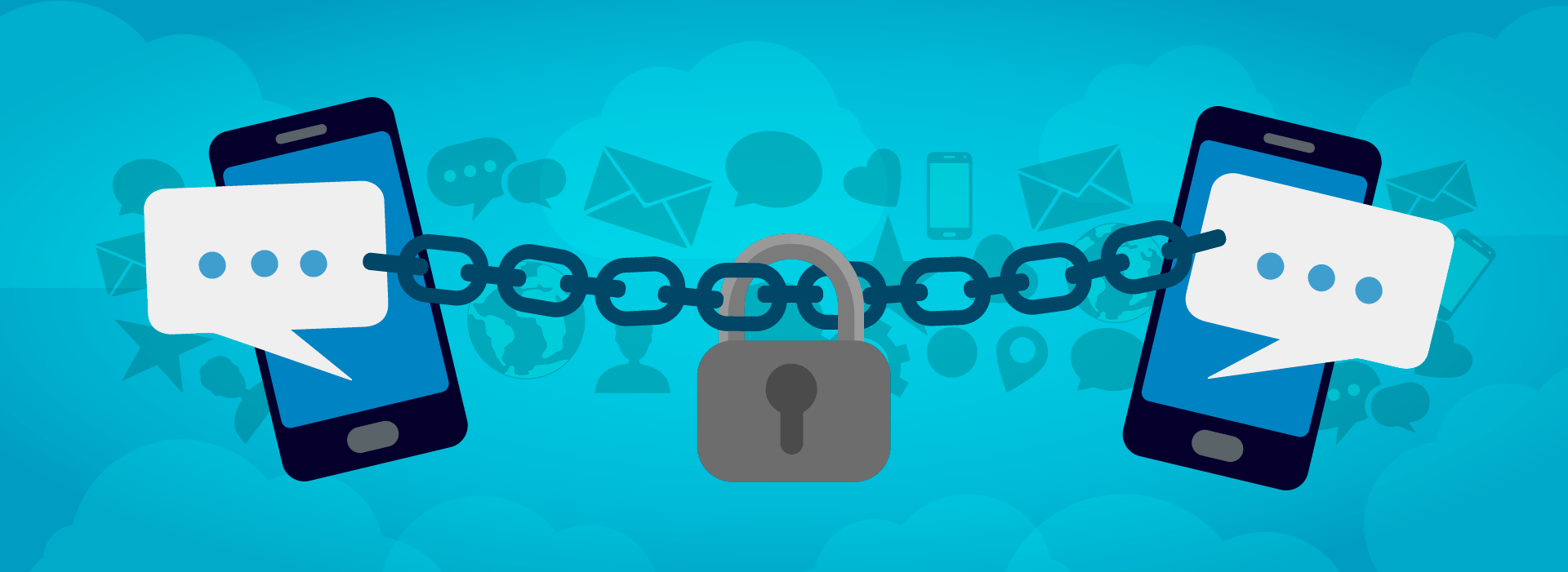 